
South West Region Learning Disability Residential Care Project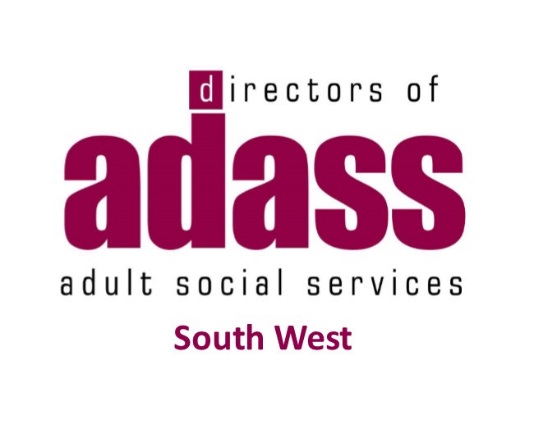 Provider Engagement EventWednesday 10th July 10.00 – 16.00Taunton Rugby Club, Commsplus Stadium, Hyde Lane, Bathpool, Taunton, Somerset, TA2 8BUPlease return this form before Friday 28th June 2019Name of Provider:Names of people attending:Dietary Requirements:    Yes                                       NoPlease list any dietary requirements for the people attending